	PRITARTA	Rokiškio rajono savivaldybės tarybos	2024 m. birželio 27 d. sprendimu Nr. TS-250(Susitarimo projektas)SUSITARIMASDĖL 2024–2029 M. PANEVĖŽIO REGIONO FUNKCINĖS ZONOS STRATEGIJOS ĮGYVENDINIMOBiržų rajono savivaldybė, atstovaujama Biržų rajono savivaldybės mero Kęstučio Knizikevičiaus, įgalioto Biržų rajono savivaldybės tarybos 2024 m. _________ sprendimu Nr. _____ „___________“,Kupiškio rajono savivaldybė, atstovaujama Kupiškio rajono savivaldybės mero Algirdo Raslano, įgalioto Kupiškio rajono savivaldybės tarybos 2024 m. _________ sprendimu Nr. _____ „___________“,Panevėžio miesto savivaldybė, atstovaujama Panevėžio miesto savivaldybės mero Ryčio Mykolo Račkausko, įgalioto Panevėžio miesto savivaldybės tarybos 2024 m. _________ sprendimu Nr. _____ „___________“,Panevėžio rajono savivaldybė, atstovaujama Panevėžio rajono mero Antano Pociaus, įgalioto Panevėžio rajono savivaldybės tarybos 2024 m. _________ sprendimu Nr. _____ „___________“,Pasvalio rajono savivaldybė, atstovaujama Pasvalio rajono savivaldybės mero Gintauto Gegužinsko, įgalioto Pasvalio rajono savivaldybės tarybos 2024 m. _________ sprendimu Nr. _____ „___________“,Rokiškio rajono savivaldybė, atstovaujama Rokiškio rajono savivaldybės mero Ramūno Godeliausko, įgalioto Rokiškio rajono savivaldybės tarybos 2024 m. _________ sprendimu Nr. _____ „___________“,toliau kartu vadinamos Partneriais, o kiekviena atskirai – Partneriu, vadovaudamosi Tvarios miesto plėtros strategijų ir funkcinių zonų strategijų rengimo ir įgyvendinimo stebėsenos tvarkos aprašo, patvirtinto Lietuvos Respublikos vidaus reikalų ministro 2023 m. sausio 19 d. įsakymu Nr. 1V-30 „Dėl Tvarios miesto plėtros strategijų ir funkcinių zonų strategijų rengimo ir įgyvendinimo stebėsenos tvarkos aprašo patvirtinimo“ (toliau – Aprašas), 50 ir 53 punktais ir atsižvelgdamos į Biržų rajono savivaldybės tarybos 2024 m. ______ d. sprendimą Nr. ___ „________“, Kupiškio rajono savivaldybės tarybos 
2024 m. _______ d. sprendimą Nr. ___ „________“, Panevėžio miesto savivaldybės tarybos 2024 m. ______ d. sprendimą Nr. ___ „________“, Panevėžio rajono savivaldybės tarybos 2024 m. _______ d. sprendimą Nr. ___ „________“, Pasvalio rajono savivaldybės tarybos 2024 m. _______ d. sprendimą 
Nr. ___ „________“ ir Rokiškio rajono savivaldybės tarybos 2024 m. ______ d. sprendimą 
Nr. ___ „________“, sudarė šį susitarimą (toliau – Susitarimas) dėl 2024–2029 metų Panevėžio regiono funkcinės zonos strategijos (toliau – Strategija), kuri yra neatskiriamas šio Susitarimo priedas, įgyvendinimo.I. SUSITARIMO OBJEKTASŠio Susitarimo objektas yra Partnerių bendra veikla ir bendri įsipareigojimai bei prisiimtų įsipareigojimų vykdymas, kad Strategija būtų įgyvendinta tinkamai ir laiku.II. PARTNERIŲ TEISĖS IR ĮSIPAREIGOJIMAIPartneriai įsipareigoja:veikti bendrai naudodami savo turtą, kooperuodami darbą, žinias ir organizacinius išteklius, įgyvendinant Strategijoje numatytą (-us) tikslą (-us) ir uždavinius;  įgyvendinti Strategijos įgyvendinimo veiksmų plane numatytus veiksmus (toliau – Strategijos veiksmai); užtikrinti bendrąjį finansavimą, reikalingą prisidėjimui prie Strategijos veiksmų, nustatytų kiekvienam iš Partnerių, įgyvendinimo bei finansuoti tinkamas ir netinkamas šių Strategijos veiksmų išlaidas, kurių nepadengia finansavimo šaltinis;laiku ir tinkamai atsakyti į Partnerių ir Panevėžio regiono plėtros tarybos administracijos, Lietuvos Respublikos vidaus reikalų ministerijos (toliau – Vidaus reikalų ministerija) klausimus ir prašymus, būtinus tinkamai vykdyti Susitarimą bei įgyvendinti Strategiją;paskirti Panevėžio regiono plėtros tarybos administraciją atsakinga už Strategijos ir Susitarimo pakeitimų koordinavimą (toliau – Strategijos įgyvendinimo ir stebėsenos koordinatorius);teikti informaciją Strategijos įgyvendinimo ir stebėsenos koordinatoriui;paskirti Partnerio atstovo kontaktinį asmenį;pavesti Strategijos įgyvendinimo ir stebėsenos koordinatoriui vykdyti Strategijos įgyvendinimo stebėseną Apraše nustatyta tvarka: bendradarbiauti su Partneriais, rinkti, vertinti, apibendrinti iš savivaldybių gautą informaciją, teikti informaciją Apraše numatyta tvarka, derinti Strategijos pakeitimus Apraše nustatyta tvarka, koordinuoti Strategijos ir Susitarimo pakeitimų bei Strategijos viešinimo veiksmus.III. PARTNERIŲ ATSAKOMYBĖKiekvienas Partneris pareiškia, kad:Susitarimas neprieštarauja jo tikslams;yra susitarta dėl visų sąlygų, būtinų, kad Susitarimas kiekvieno iš Partnerių būtų laikomas sudarytu;neturi papildomų reikalavimų, susijusių su Susitarimo įforminimu.Kiekvienas Partneris už Susitarimo vykdymą, tinkamą Susitarimo įgyvendinimą atsako pagal Susitarime prisiimtus įsipareigojimus.Jeigu vienas iš Partnerių visiškai ar iš dalies negali įvykdyti savo įsipareigojimų dėl aplinkybių, kurių priežastis yra nenugalima jėga (force majeure), sutartų įsipareigojimų vykdymas atidedamas.IV. BAIGIAMOSIOS NUOSTATOSSusitarimas sudaromas šešiais egzemplioriais, turinčiais vienodą juridinę galią, – po vieną kiekvienam Partneriui, arba vienu elektroniniu dokumentu, pasirašytu kvalifikuotu elektroniniu parašu.Susitarimas ir jo pakeitimai įsigalioja nuo paskutinio Partnerio pasirašymo dienos ir galioja iki įsipareigojimų dėl Strategijos įgyvendinimo pabaigos.Strategijos ir Susitarimo pakeitimo tvarka:Strategija ir Susitarimas pakeičiami pagal poreikį;8.2.	Strategijos ir Susitarimo pakeitimus inicijuoja Partneris, kuris yra atsakingas už pateiktų dokumentų turinį, jų teisingumą. Partneris, jeigu reikia, tikslina pateiktą informaciją, rengia papildomą informaciją ir (ar) dokumentus ir (ar) taiso pateiktų dokumentų netikslumus ar trūkumus;8.3.	Strategijos ir Susitarimo pakeitimai rengiami laikantis Apraše nustatytų Strategijos ir Susitarimo rengimo reikalavimų;8.4.	Partneris, inicijuojantis Strategijos pakeitimą, kaip tai apibrėžta Apraše, Strategijos įgyvendinimo ir stebėsenos koordinatoriui raštu pateikia inicijuojamo pakeitimo argumentus ir šiuos dokumentus: Strategijos pakeitimo projektą ir jo lyginamąjį variantą, Susitarimo pakeitimo projektą (taikoma, kai dėl Strategijos pakeitimo turi būti keičiamas Susitarimas) ir jo lyginamąjį variantą;8.5.	Strategijos įgyvendinimo ir stebėsenos koordinatorius, gavęs pasiūlymą dėl Strategijos pakeitimo, Apraše nustatyta tvarka atlieka Strategijos ir Susitarimo pakeitimo veiksmus bei koordinuoja Strategijos viešinimo veiksmus; Strategijos pakeitimus tvirtina ir Susitarimo pakeitimams pritaria Partnerių tarybos. Strategijos ir jos pakeitimų viešinimą vykdo visi Partneriai Apraše nustatyta tvarka; pakeitus Strategiją šis Susitarimas nekeičiamas, jei pakeitimai neturi įtakos Susitarimo turiniui;Susitarimas keičiamas bendru Partnerių susitarimu, pasirašant Susitarimo pakeitimus;Kiekvienas Susitarimo pakeitimas nuo jo tinkamo įforminimo dienos tampa neatskiriama Susitarimo dalimi.Visi su šio Susitarimo įgyvendinimu susiję klausimai sprendžiami bendru susitarimu Partnerių atstovų susitikimuose.Bet koks ginčas, kylantis iš Susitarimo ar su juo susijęs, turi būti sprendžiamas tarpusavio derybomis. Nepavykus ginčų išspręsti derybomis, jie sprendžiami Lietuvos Respublikos įstatymų nustatyta tvarka.V. PARTNERIŲ PARAŠAIBiržų rajono savivaldybės meras	       ____________	   Kęstutis Knizikevičius	___________(parašas)			                   	     (data)Kupiškio rajono savivaldybės meras	       ____________	        Algirdas Raslanas     	___________(parašas)			                   	     (data)Panevėžio miesto savivaldybės meras       ____________	  Rytis Mykolas Račkauskas	___________(parašas)			                   	     (data)Panevėžio rajono savivaldybės meras	       ____________	          Antanas Pocius       	___________(parašas)			                   	     (data)Pasvalio rajono savivaldybės meras	       ____________	   Gintautas Gegužinskas	___________(parašas)			                   	     (data)Rokiškio rajono savivaldybės meras	       ____________	   Ramūnas Godeliauskas	___________(parašas)			                   	     (data)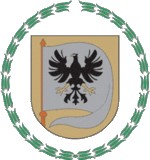 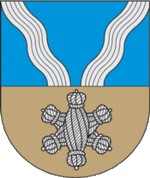 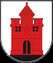 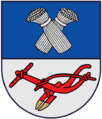 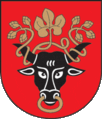 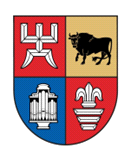 Biržų rajono savivaldybėKupiškio rajono savivaldybėPanevėžio miesto savivaldybėPanevėžio rajono savivaldybėPasvalio rajono savivaldybėRokiškio rajono savivaldybė